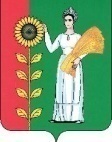 СОВЕТ  ДЕПУТАТОВСЕЛЬСКОГО  ПОСЕЛЕНИЯ  БОГОРОДИЦКИЙ  СЕЛЬСОВЕТ Добринского  муниципального  района Липецкой областиРоссийской Федерации                                                  32-я сессия YI-созываРЕШЕНИЕ06.12. 2022г                          ж/д.ст.Плавица	                    № 101-рсО назначении  публичных слушаний «О проекте бюджета  сельского поселения   Богородицкий сельсовет Добринского муниципального района Липецкой области Российской Федерации на 2023 год и на  плановый период 2024 и 2025годов»В соответствии  со ст.28 Федерального  закона от 06.10.2003г  № 131- ФЗ                                             «Об общих принципах  организации  местного самоуправления в Российской Федерации, руководствуясь Положением «О порядке организации и проведения публичных слушаниях на территории сельского поселения Богородицкий сельсовет», Уставом сельского поселения Богородицкий сельсовет и учитывая  решение постоянной комиссии по экономике, бюджету, муниципальной собственности и социальным вопросам Совет депутатов  РЕШИЛ:1.Назначить публичные слушания «О проекте бюджета сельского поселения Богородицкий сельсовет Добринского муниципального района Липецкой области Российской Федерации  на 2023 год  и на  плановый период 2024 и 2025годов » на  23 декабря 2022 года в 10.00 часов. Место проведения слушаний – здание администрации сельского поселения  Богородицкий сельсовет. 2.Утвердить состав   организационного комитета   по подготовке и   проведению  публичных  слушаний «О проекте бюджета   сельского поселения Богородицкий сельсовет   Добринского  муниципального  района  Липецкой  области  Российской Федерации на 2023 год  и на  плановый период 2024 и 2025годов» (приложение №1) 3.Поручить  организационному комитету обнародовать проект бюджета сельского поселения Богородицкий сельсовет Добринского муниципального района Липецкой области Российской Федерации на 2023год  и на  плановый период 2024 и 2025 годов путем   вывешивания на информационный щит.       4.Установить срок подачи предложений и рекомендаций по проекту  бюджета  сельского   поселения Богородицкий сельсовет  Добринского муниципального района Липецкой области Российской Федерации на 2023 год и на  плановый период 2024 и 2025 годов  до 23.12.2022года 5. Настоящее решение вступает в силу со дня его принятия. Председатель Совета депутатов                                                                                                                    сельского поселения  Богородицкий сельсовет                                                            Н.А.БахтинаПриложение №1                                                                                                                     к решению Совета                                                                                                       депутатов сельского поселения                                                                                                           Богородицкий сельсовет                                                                                             от 06.12. 2022 № 101 –рсСостав Организационного комитета по подготовке и проведению  публичных слушаний «О проекте  бюджета сельского поселения Богородицкий сельсовет  Добринского муниципального района Липецкой области   на 2023 и на   плановый период 2024-2025годов»              Коробкина Наталья  Михайловна  - главный  специалист -эксперт    администрации сельского   поселения Богородицкий сельсовет              Дымский Алексей Николаевич  –председатель постоянной комиссии по экономике, бюджету, муниципальной собственности и социальным вопросам            Хмырова Светлана Юрьевна  - специалист1 разряда администрации сельского поселения  Богородицкий сельсоветПриложение №1                                                                                                                     к решению Совета                                                                                                       депутатов сельского поселения                                                                                                           Богородицкий сельсовет                                                                                             от 06.12. 2022 № 101 –рсПроект бюджета сельского поселения на 2023 год и на плановый период 2024 и 2025 годовРаспределение ассигнований бюджета сельского поселения  по основным мероприятиям муниципальной программы на 2023 и плановый период 2024 и 2025 годоврубДОХОДЫ, всегоДОХОДЫ, всегоДОХОДЫ, всего20 251 792,8618 307 829,6518 559 933,45РАСХОДЫ, всегоРАСХОДЫ, всегоРАСХОДЫ, всего20 251 792,8618 307 829,6518 559 933,45НаименованиеРазделПодраздел2023 год2024 год2025 годОбщегосударственные вопросы01004 539 974,864 532 129,654 534 483,45Функционирование высшего должностного лица субъекта Российской Федерации и муниципального образования0102924 818,00924 818,00924 818,00Функционирование Правительства Российской Федерации, высших исполнительных органов государственной власти субъектов Российской Федерации, местных администраций 01043 251 949,863 244 426,653 244 426,45Обеспечение деятельности финансовых, налоговых и таможенных органов и органов финансового(финансово-бюджетного) надзора0106129 025,00129 025,00129 025,00Резервные фонды011150 000,0050 000,0050 000,00Другие общегосударственные вопросы0113184 182,00183 860,00186 214,00Национальная оборона0200274 300,00288 800,00298 000,00Мобилизационная и вневойсковая подготовка0203274 300,00288 800,00298 000,00Национальная экономика0400742 302,000,000,00Дорожное хозяйство (дорожные фонды)0409742 302,000,000,00Жилищно-коммунальное хозяйство05004 284 732,003 949 638,003 724 871,00Жилищное хозяйство0501582 960,000,000,00Благоустройство05033 701 772,003 949 638,003 724 871,00Культура, кинематография08008 012 093,006 818 172,006 818 172,00Культура 08018 012 093,006 818 172,006 818 172,00Физическая культура и спорт11002 398 391,002 245 090,002 226 407 ,00Массовый спорт11022 398 391,002 245 090,002 226 407,00Условно утвержденные расходы0,00474 000,00958 000,00Условно утвержденные расходы0,00474 000,00958 000,00Наименование2023 год2024 год2025 годНаименование2023 год2024 год2025 годМуниципальная  программа сельского поселения «Устойчивое развитие территории сельского поселения Богородицкий сельсовет на 2019-2025 годы»15 627 700,8613 202 760,6512 961 664,45Подпрограмма «Обеспечение населения качественной, развитой инфраструктурой и повышение уровня благоустройства территории сельского поселения Богородицкий сельсовет»5 027 034,003 949 638,003 724 871,00Основное мероприятие «Содержание инженерной инфраструктуры сельского поселения Богородицкий сельсовет »742 302,000,000,00Основное мероприятие «Текущие расходы на содержание, реконструкцию и поддержание в рабочем состоянии системы уличного освещения сельского поселения»1 794 110,001 794 110,001 794 110,00Основное мероприятие «Организация благоустройства и озеленения территории сельского поселения»81 825,0081 825,0081 825,00Основное мероприятие «Прочие мероприятия по благоустройства сельского поселения»1 825 837,002 073 703,001 848 936,00Основное мероприятие «Организация строительства и содержание муниципального жилищного фонда»582 960,000,000,00Подпрограмма «Развитие социальной сферы на территории сельского поселения Богородицкий сельсовет»10 410 484,009 063 262,009 044 579,00Основное мероприятие «Создание условий и проведение мероприятий, направленных на развитие физической культуры и массового спорта в сельском поселении»2 398 391,002 245 090,002 226 407,00Основное мероприятие «Создание условий и проведение мероприятий, направленных на развитие культуры сельского поселения»8 012 093,006 818 172,006 818 172,00Подпрограмма «Обеспечение реализации муниципальной политики на территории сельского поселения Богородицкий сельсовет»190 182,86189 860,65192 214,45Основное мероприятие «Приобретение услуг  по сопровождению сетевого программного обеспечения в сельском поселении»16 500,0016 500,0016 500,00Основное мероприятие «Ежегодные членские взносы в Ассоциацию»15 116,0015 116,0015 116,00Основное мероприятие «Прочие мероприятия сельского поселения»148 566,00148 244,00150 598,00Основное мероприятие «Повышение квалификации муниципальных служащих органов местного самоуправления муниципальных образований»10 000,8610 000,6510 000,45ВСЕГО15 627 700,8613 202 760,6512 961 664,45